В соответствии с Федеральным законом от 29.12.2012 г. № 273-ФЗ «Об образовании                        в Российской Федерации», «Порядком приема на обучение по образовательным программам высшего образования - программам бакалавриата, программам специалитета, программам магистратуры», утвержденным приказом Министерства науки и высшего образования Российской Федерации от 21.08.2020 г. № 1076  приказываю:Зачислить с 01 сентября 2023 г. обучающимися первого курса очной формы обучения            по образовательным программам бакалавриата следующих граждан, успешно прошедших                      по конкурсу, на места, финансируемые из федерального бюджета:Зачислить с 01 сентября 2023 г. обучающимися первого курса заочной формы обучения     по образовательным программам бакалавриата следующих граждан, успешно прошедших                      по конкурсу, на места, финансируемые из федерального бюджета:Контроль исполнения приказа оставляю за собой.  Ректор								                  Б.Ч. МесхиПриказ подписанИсп.: Буряков С.А. 24-75 Рассылка: Рассылка: общий отдел, ПК, ПФУ, УБУиО, Отдел по работе с обучающимися, мобилизационное управление, УЦОТ, первичная профсоюзная организация обучающихся, ССОИГ, Международный факультет, ИТ (филиал) ДГТУ в г. Волгодонске.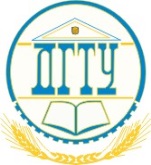 МИНИСТЕРСТВО НАУКИ И ВЫСШЕГО ОБРАЗОВАНИЯ РОССИЙСКОЙ ФЕДЕРАЦИИФЕДЕРАЛЬНОЕ ГОСУДАРСТВЕННОЕ БЮДЖЕТНОЕ ОБРАЗОВАТЕЛЬНОЕ УЧРЕЖДЕНИЕ ВЫСШЕГО ОБРАЗОВАНИЯ
 «ДОНСКОЙ ГОСУДАРСТВЕННЫЙ ТЕХНИЧЕСКИЙ УНИВЕРСИТЕТ»(ДГТУ)П Р И К А З«04» августа 2023 г.						№ 3766-ЛС-Ог. Ростов-на-ДонуО зачислении на 1 курс очной и заочной форм обучения по образовательным программам бакалавриата на 2023/2024 учебный год в Донской государственный технический университет для обучения в Институте технологий (филиале) ДГТУ в г. Волгодонске 
на места, финансируемые из федерального бюджетаНаправление: 09.03.02 Информационные системы и технологииНаправление: 09.03.02 Информационные системы и технологииЗачетная книжкаГражданствоБаллыОбразовательная программа: Информационные системы и технологииОбразовательная программа: Информационные системы и технологииОбразовательная программа: Информационные системы и технологииОбразовательная программа: Информационные системы и технологии1Иванов Владимир Константинович2325273Россия2072Аксенов Матвей Александрович2388622Россия1863Мацегоров Даниил Иванович2325491Россия1734Налитова Евгения Петровна2357514Россия1715Еремкин Илья Иванович2322523Россия1646Мурдасов Мухаммат Мустафоевич2382312Россия1557Чавкин Виталий Вячеславович2397487Россия1528Шматков Роман Александрович2378594Россия1469Бойченко Иван Викторович2395917Россия144Направление: 09.03.02 Информационные системы и технологииНаправление: 09.03.02 Информационные системы и технологииНаправление: 09.03.02 Информационные системы и технологииНаправление: 09.03.02 Информационные системы и технологииНаправление: 09.03.02 Информационные системы и технологииНаправление: 09.03.02 Информационные системы и технологииЗачетная книжкаГражданствоБаллыОбразовательная программа: Информационные системы и технологииОбразовательная программа: Информационные системы и технологииОбразовательная программа: Информационные системы и технологииОбразовательная программа: Информационные системы и технологииОбразовательная программа: Информационные системы и технологииОбразовательная программа: Информационные системы и технологииОбразовательная программа: Информационные системы и технологииОбразовательная программа: Информационные системы и технологии1Ермолаев Арсений АндреевичЕрмолаев Арсений АндреевичЕрмолаев Арсений АндреевичЕрмолаев Арсений АндреевичЕрмолаев Арсений Андреевич2343617Россия2532Щупец Дарья СергеевнаЩупец Дарья СергеевнаЩупец Дарья СергеевнаЩупец Дарья СергеевнаЩупец Дарья Сергеевна2373595Россия238Направление: 15.03.05 Конструкторско-технологическое обеспечение машиностроительных производствНаправление: 15.03.05 Конструкторско-технологическое обеспечение машиностроительных производствНаправление: 15.03.05 Конструкторско-технологическое обеспечение машиностроительных производствНаправление: 15.03.05 Конструкторско-технологическое обеспечение машиностроительных производствНаправление: 15.03.05 Конструкторско-технологическое обеспечение машиностроительных производствНаправление: 15.03.05 Конструкторско-технологическое обеспечение машиностроительных производствЗачетная книжкаГражданствоБаллыОбразовательная программа: Технология машиностроенияОбразовательная программа: Технология машиностроенияОбразовательная программа: Технология машиностроенияОбразовательная программа: Технология машиностроенияОбразовательная программа: Технология машиностроенияОбразовательная программа: Технология машиностроенияОбразовательная программа: Технология машиностроенияОбразовательная программа: Технология машиностроения1Лемех Дмитрий АндреевичЛемех Дмитрий АндреевичЛемех Дмитрий АндреевичЛемех Дмитрий АндреевичЛемех Дмитрий Андреевич2338732Россия2282Орлов Андрей АлександровичОрлов Андрей АлександровичОрлов Андрей АлександровичОрлов Андрей АлександровичОрлов Андрей Александрович2315857Россия2123Григорьев Дмитрий ЭдуардовичГригорьев Дмитрий ЭдуардовичГригорьев Дмитрий ЭдуардовичГригорьев Дмитрий ЭдуардовичГригорьев Дмитрий Эдуардович2315545Россия200Направление: 43.03.01 СервисНаправление: 43.03.01 СервисНаправление: 43.03.01 СервисНаправление: 43.03.01 СервисНаправление: 43.03.01 СервисНаправление: 43.03.01 СервисЗачетная книжкаГражданствоБаллыОбразовательная программа: Социально-культурный сервисОбразовательная программа: Социально-культурный сервисОбразовательная программа: Социально-культурный сервисОбразовательная программа: Социально-культурный сервисОбразовательная программа: Социально-культурный сервисОбразовательная программа: Социально-культурный сервисОбразовательная программа: Социально-культурный сервисОбразовательная программа: Социально-культурный сервис1Юрченко Алина ИгоревнаЮрченко Алина ИгоревнаЮрченко Алина ИгоревнаЮрченко Алина ИгоревнаЮрченко Алина Игоревна2328491Россия2542Юшанова Александра ОлеговнаЮшанова Александра ОлеговнаЮшанова Александра ОлеговнаЮшанова Александра ОлеговнаЮшанова Александра Олеговна2386223Россия2473Гайдукова Василина АлександровнаГайдукова Василина АлександровнаГайдукова Василина АлександровнаГайдукова Василина АлександровнаГайдукова Василина Александровна2315775Россия2434Отавина Анна ИгоревнаОтавина Анна ИгоревнаОтавина Анна ИгоревнаОтавина Анна ИгоревнаОтавина Анна Игоревна2318951Россия2355Глазова Татьяна СергеевнаГлазова Татьяна СергеевнаГлазова Татьяна СергеевнаГлазова Татьяна СергеевнаГлазова Татьяна Сергеевна2363313Россия2186Отрадных Таисия СергеевнаОтрадных Таисия СергеевнаОтрадных Таисия СергеевнаОтрадных Таисия СергеевнаОтрадных Таисия Сергеевна2354533Россия218Направление: 43.03.02 Туризм Направление: 43.03.02 Туризм Направление: 43.03.02 Туризм Направление: 43.03.02 Туризм Направление: 43.03.02 Туризм Направление: 43.03.02 Туризм Зачетная книжкаГражданствоБаллыОбразовательная программа: Организация и управление туристическим предприятиемОбразовательная программа: Организация и управление туристическим предприятиемОбразовательная программа: Организация и управление туристическим предприятиемОбразовательная программа: Организация и управление туристическим предприятиемОбразовательная программа: Организация и управление туристическим предприятиемОбразовательная программа: Организация и управление туристическим предприятиемОбразовательная программа: Организация и управление туристическим предприятиемОбразовательная программа: Организация и управление туристическим предприятием1Гулак Екатерина СергеевнаГулак Екатерина СергеевнаГулак Екатерина СергеевнаГулак Екатерина СергеевнаГулак Екатерина Сергеевна2377611Россия2402Сухорукова Нелли РафаэловнаСухорукова Нелли РафаэловнаСухорукова Нелли РафаэловнаСухорукова Нелли РафаэловнаСухорукова Нелли Рафаэловна2365541Россия2363Татаркова Марина АндреевнаТатаркова Марина АндреевнаТатаркова Марина АндреевнаТатаркова Марина АндреевнаТатаркова Марина Андреевна2327275Россия2304Тарасюк Алина АндреевнаТарасюк Алина АндреевнаТарасюк Алина АндреевнаТарасюк Алина АндреевнаТарасюк Алина Андреевна2361476Россия2275Нестеренко Яна СтаниславовнаНестеренко Яна СтаниславовнаНестеренко Яна СтаниславовнаНестеренко Яна СтаниславовнаНестеренко Яна Станиславовна2346734Россия2236Сысоева Ангелина АндреевнаСысоева Ангелина АндреевнаСысоева Ангелина АндреевнаСысоева Ангелина АндреевнаСысоева Ангелина Андреевна2337712Россия166